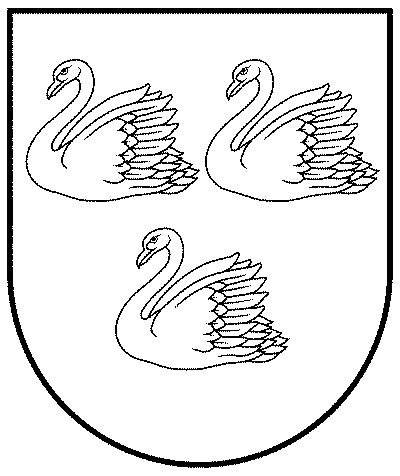 GULBENES NOVADA DOMES LĒMUMSGulbenēPar nekustamā īpašuma Lizuma pagastā ar nosaukumu “Pinkas”, kadastra numurs 5072 006 0138, ražošanas/noliktavas ēkas daļas 1839,30 m2 platībā un zemes vienības ar kadastra apzīmējumu 5072 006 0238 daļas, izsoles rezultātu apstiprināšanuGulbenes novada dome 2022.gada 29.septembrī pieņēma lēmumu Nr.GND/2022/940 “Par nekustamā īpašuma Lizuma pagastā ar nosaukumu “Pinkas”, kadastra numurs 5072 006 0138, ražošanas/noliktavas ēkas daļas 1839,30 m2 platībā un zemes vienības ar kadastra apzīmējumu 5072 006 0238 daļas pirmās nomas tiesību izsoles rīkošanu” (protokols Nr.19; 109.p.), ar kuru nolēma rīkot Gulbenes novada pašvaldības nekustamajā īpašumā Lizuma pagastā ar nosaukumu “Pinkas”, kadastra numurs 5072 006 0138, izbūvējamās ražošanas/noliktavas ēkas daļai 1839,30 m2 platībā, tai skaitā biroja/atpūtas telpas un palīgtelpas, ar šo ēku neatdalāmi saistīto, izbūvējamo būvju, kas paredzētas ēkas nomnieku koplietošanai, un kas nav nodotas atsevišķā lietošanā citām personām, tai skaitā brauktuves un stāvvietas (bruģa laukums ar 18 velonovietnēm un 49 stāvvietām) un teritorijas nožogojums, ēkai un inženierbūvēm piesaistītās zemes vienības, kadastra apzīmējums 5072 006 0238, daļas 3,00 ha platībā 6558/30000 domājamo daļai, pirmo izsoli, apstiprināt izsoles noteikumus un nosacīto nomas maksu. Pirmās izsoles apstiprinātā nosacītā nomas maksa (izsoles sākumcena) 1471,23 EUR (viens tūkstotis četri simti septiņdesmit viens euro divdesmit trīs centi) mēnesī bez pievienotās vērtības nodokļa. Uz 2022.gada 25.oktobrī rīkoto izsoli (pirmā izsole) nepieteicās neviens pretendents. Gulbenes novada pašvaldības Nomas tiesību izsoles organizēšanas komisija, kas izveidota ar Gulbenes novada domes 2022.gada 29.septembra lēmumu Nr.GND/2022/940 (protokols Nr.19; 109.p.) “Par nekustamā īpašuma Lizuma pagastā ar nosaukumu “Pinkas”, kadastra numurs 5072 006 0138, ražošanas/noliktavas ēkas daļas 1839,30 m2 platībā un zemes vienības ar kadastra apzīmējumu 5072 006 0238 daļas pirmās nomas tiesību izsoles rīkošanu” (turpmāk – Komisija) atzina 2022.gada 25.oktobra izsoli par nenotikušu un apstiprināja izsoles protokolu.Gulbenes novada dome 2022.gada 27.oktobrī pieņēma lēmumu Nr.GND/2022/1058 “Par nekustamā īpašuma Lizuma pagastā ar nosaukumu “Pinkas”, kadastra numurs 5072 006 0138, ražošanas/noliktavas ēkas daļas 1839,30 m2 platībā un zemes vienības ar kadastra apzīmējumu 5072 006 0238 daļas otrās nomas tiesību izsoles rīkošanu” (protokols Nr.20; 102.p.), ar kuru nolēma rīkot Gulbenes novada pašvaldības nekustamajā īpašumā Lizuma pagastā ar nosaukumu “Pinkas”, kadastra numurs 5072 006 0138, izbūvējamās ražošanas/noliktavas ēkas daļai 1839,30 m2 platībā, tai skaitā biroja/atpūtas telpas un palīgtelpas, ar šo ēku neatdalāmi saistīto, izbūvējamo būvju, kas paredzētas ēkas nomnieku koplietošanai, un kas nav nodotas atsevišķā lietošanā citām personām, tai skaitā brauktuves un stāvvietas (bruģa laukums ar 18 velonovietnēm un 49 stāvvietām) un teritorijas nožogojums, ēkai un inženierbūvēm piesaistītās zemes vienības, kadastra apzīmējums 5072 006 0238, daļas 3,00 ha platībā 6558/30000 domājamo daļai, otro izsoli, apstiprināt izsoles noteikumus un nosacīto nomas maksu. Otrās izsoles apstiprinātā nosacītā nomas maksa (izsoles sākumcena) 1176,98 EUR (viens tūkstotis viens simts septiņdesmit seši euro deviņdesmit astoņi centi) mēnesī bez pievienotās vērtības nodokļa. Uz 2022.gada 23.novembrī rīkoto izsoli (otrā izsole) nepieteicās neviens pretendents.Komisija 2022.gada 23.novembra sēdē atzina 2022.gada 23.novembra izsoli par nenotikušu un apstiprināja izsoles protokolu.Gulbenes novada dome 2023.gada 23.februārī pieņēma lēmumu Nr.GND/2023/202 “Par nekustamā īpašuma Lizuma pagastā ar nosaukumu “Pinkas”, kadastra numurs 5072 006 0138, ražošanas/noliktavas ēkas daļas 1839,30 m2 platībā un zemes vienības ar kadastra apzīmējumu 5072 006 0238 daļas trešās nomas tiesību izsoles rīkošanu” (protokols Nr.3; 110.p.), ar kuru nolēma rīkot Gulbenes novada pašvaldības nekustamajā īpašumā Lizuma pagastā ar nosaukumu “Pinkas”, kadastra numurs 5072 006 0138, izbūvējamās ražošanas/noliktavas ēkas daļai 1839,30 m2 platībā, tai skaitā biroja/atpūtas telpas un palīgtelpas, ar šo ēku neatdalāmi saistīto, izbūvējamo būvju, kas paredzētas ēkas nomnieku koplietošanai, un kas nav nodotas atsevišķā lietošanā citām personām, tai skaitā brauktuves un stāvvietas (bruģa laukums ar 18 velonovietnēm un 49 stāvvietām) un teritorijas nožogojums, ēkai un inženierbūvēm piesaistītās zemes vienības, kadastra apzīmējums 5072 006 0238, daļas 3,00 ha platībā 6558/30000 domājamo daļai, trešo izsoli, apstiprināt izsoles noteikumus un nosacīto nomas maksu. Trešās izsoles apstiprinātā nosacītā nomas maksa (izsoles sākumcena) 588,49 EUR (pieci simti astoņdesmit astoņi euro četrdesmit deviņi centi) mēnesī bez pievienotās vērtības nodokļa. Uz 2023.gada 13.aprīlī rīkoto izsoli (trešā izsole) nepieteicās neviens pretendents.Komisija 2023.gada 13.aprīļa sēdē atzina 2023.gada 13.aprīļa izsoli par nenotikušu un apstiprināja izsoles protokolu. Komisija, izvērtējot situāciju, iesaka veikt nomas objekta atkārtotu novērtēšanu un uzsākt jaunu mutiskās nomas tiesību izsoles ciklu ar augšupejošu soli.Ņemot vērā Nomas tiesību izsoles organizēšanas komisijas 2023.gada 13.aprīļa nomas izsoles protokolu Nr.GND/2.6.3/23/19, pamatojoties uz Pašvaldības likuma 4.panta pirmās daļas 12.punktu, kas nosaka, ka viena no pašvaldības autonomajām funkcijām ir sekmēt saimniecisko darbību pašvaldības administratīvajā teritorijā un sniegt tai atbalstu, 10.panta pirmās daļas 21.punktu, kas nosaka, ka dome ir tiesīga izlemt ikvienu pašvaldības kompetences jautājumu, turklāt tikai domes kompetencē ir pieņemt lēmumus citos ārējos normatīvajos aktos paredzētajos gadījumos, Publiskas personas finanšu līdzekļu un mantas izšķērdēšanas novēršanas likuma 3.panta pirmās daļas 2.punktu, kas nosaka, ka publiska persona, rīkojas ar finanšu līdzekļiem un mantu lietderīgi, tas ir manta atsavināma un nododama īpašumā vai lietošanā citai personai par iespējami augstāku cenu, 6.1 panta pirmo daļu, kas nosaka, ka, ja likumā vai Ministru kabineta noteikumos nav paredzēts citādi, kustamās mantas nomas līgumu slēdz uz laiku, kas nav ilgāks par pieciem gadiem, nekustamā īpašuma nomas līgumu – uz laiku, kas nav ilgāks par 30 gadiem, un Ministru kabineta 2018.gada 20.februāra noteikumu Nr.97 “Publiskas personas mantas iznomāšanas noteikumi” 12.punktu, kas nosaka, ka lēmumu par nomas objekta nodošanu iznomāšanai pieņem iznomātājs, 24.punktu, kas nosaka, ka nomas objekta iznomātājs pieņem lēmumu par piemērojamo izsoles veidu, 26.punktu, kas nosaka, ka iznomātājs šo noteikumu 25.punktā minēto informāciju publicē iznomātāja tīmekļvietnē, Ministru kabineta 2015.gada 10.novembra noteikumus Nr.645 “Darbības programmas “Izaugsme un nodarbinātība” 5.6.2. specifiskā atbalsta mērķa “Teritoriju revitalizācija, reģenerējot degradētās teritorijas atbilstoši pašvaldību integrētajām attīstības programmām” īstenošanas noteikumi”,  ņemot vērā Attīstības un tautsaimniecības komitejas ieteikumu atklāti balsojot: ar 14 balsīm "Par" (Ainārs Brezinskis, Aivars Circens, Anatolijs Savickis, Andis Caunītis, Atis Jencītis, Daumants Dreiškens, Guna Pūcīte, Guna Švika, Gunārs Ciglis, Intars Liepiņš, Lāsma Gabdulļina, Mudīte Motivāne, Normunds Audzišs, Normunds Mazūrs), "Pret" – nav, "Atturas" – nav , Gulbenes novada dome NOLEMJ:ATZĪT 2023.gada 13.aprīlī rīkoto nekustamā īpašuma Lizuma pagastā ar nosaukumu “Pinkas”, kadastra numurs 5072 006 0138, ražošanas/noliktavas ēkas daļas 1839,30 m2 platībā un zemes vienības ar kadastra apzīmējumu 5072 006 0238 daļas trešo nomas tiesību izsoli par nenotikušu.UZDOT Nomas tiesību izsoles organizēšanas komisijai organizēt lēmuma 1.punktā minētā nomas objekta atkārtotu novērtēšanu, un nomas tiesību pirmās mutiskas izsoles rīkošanu ar augšupejošu soli. Gulbenes novada domes priekšsēdētājs 	                                                    A.CaunītisSagatavoja: I.OtvareGULBENES NOVADA PAŠVALDĪBAReģ.Nr.90009116327Ābeļu iela 2, Gulbene, Gulbenes nov., LV-4401Tālrunis 64497710, mob.26595362, e-pasts: dome@gulbene.lv, www.gulbene.lv2023.gada 25.maijā                                  Nr. GND/2023/510                                  (protokols Nr.8; 56.p.)